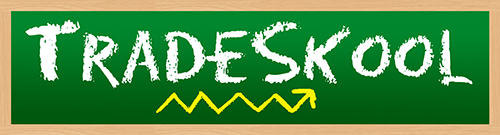 Name: ________________________						Date:__________Fill in the blank to find what kind of superfood Visclops is.C _ R _ O _L _ M O __ R O _ C _ L IC _ B B _ _ EWhat is Visclops’s second most powerful vitamin?Vitamin CFolateVitamin K ManganeseWhat vitamin has less power than the Visclops’s second most powerful vitamin? Vitamin CFolateVitamin KThiaminRewrite to uncover Visclops’s most powerful vitamin. Hint: It’s written backwards! NivalfobirC NimativA NimativEtalofWhat is Visclops’s second most powerful mineral?PotassiumIronManganeseCalciumWhich Mineral is more powerful than Visclops’s second most powerful mineral? PotassiumCalciumSodiumManganeseRewrite to discover Visclops’s third most powerful mineral. Hint: It’s written backwards!MuidosEsenagnamMuisengamMuissatopVisclops is on the ________________ team.Herb Vegetable LegumeSeedWhat does Visclops’s superpower help with?Vision Migraines SwellingEliminates SwellingWhat is the serving size on Visclops’s trading card? ½  Stalk1 Ounce1 Cup, Chopped1 CarrotIf you had double Visclops’s size, how many calories would you have?30			10.21560Fill in the blank to discover what continent Visclops is from.E _R_ _ E _M_R _ I _ A_ O _ T_   A _ _R I _ A_ S I _Solve the math equation in order to find Visclops’s correct energy.15 x 244 ÷ 240 - 98 + 8       14. Which altered state does Tradeskool suggest to maximize Visclops’s flavor?FrozenShredded with Garlic, Lemon Juice and Olive OilAdd to TacosJuiced with Pineapple and Oranges What is the main body part used in Visclops’s special move?Legs AbsFull BodyShoulders